基本信息基本信息 更新时间：2024-05-02 10:41  更新时间：2024-05-02 10:41  更新时间：2024-05-02 10:41  更新时间：2024-05-02 10:41 姓    名姓    名张勇张勇年    龄30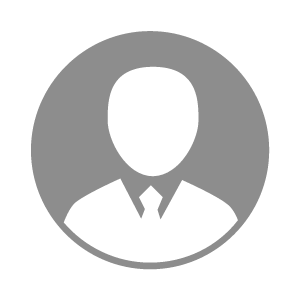 电    话电    话下载后可见下载后可见毕业院校吉林农业大学邮    箱邮    箱下载后可见下载后可见学    历本科住    址住    址期望月薪10000-20000求职意向求职意向养殖场兽医专家,生物安全经理,生物安全主管养殖场兽医专家,生物安全经理,生物安全主管养殖场兽医专家,生物安全经理,生物安全主管养殖场兽医专家,生物安全经理,生物安全主管期望地区期望地区安徽省|河南省|江苏省安徽省|河南省|江苏省安徽省|河南省|江苏省安徽省|河南省|江苏省教育经历教育经历就读学校：吉林农业大学 就读学校：吉林农业大学 就读学校：吉林农业大学 就读学校：吉林农业大学 就读学校：吉林农业大学 就读学校：吉林农业大学 就读学校：吉林农业大学 工作经历工作经历工作单位：天邦食品股份有限公司 工作单位：天邦食品股份有限公司 工作单位：天邦食品股份有限公司 工作单位：天邦食品股份有限公司 工作单位：天邦食品股份有限公司 工作单位：天邦食品股份有限公司 工作单位：天邦食品股份有限公司 自我评价自我评价1.猪场生物安全把控者，生物安全意识高
2.执业兽医资格证，理论知识丰富，有多年的大型猪场兽医管理经验
3.勤奋好学，学习能力强，有一定的抗压能力，责任感强1.猪场生物安全把控者，生物安全意识高
2.执业兽医资格证，理论知识丰富，有多年的大型猪场兽医管理经验
3.勤奋好学，学习能力强，有一定的抗压能力，责任感强1.猪场生物安全把控者，生物安全意识高
2.执业兽医资格证，理论知识丰富，有多年的大型猪场兽医管理经验
3.勤奋好学，学习能力强，有一定的抗压能力，责任感强1.猪场生物安全把控者，生物安全意识高
2.执业兽医资格证，理论知识丰富，有多年的大型猪场兽医管理经验
3.勤奋好学，学习能力强，有一定的抗压能力，责任感强1.猪场生物安全把控者，生物安全意识高
2.执业兽医资格证，理论知识丰富，有多年的大型猪场兽医管理经验
3.勤奋好学，学习能力强，有一定的抗压能力，责任感强1.猪场生物安全把控者，生物安全意识高
2.执业兽医资格证，理论知识丰富，有多年的大型猪场兽医管理经验
3.勤奋好学，学习能力强，有一定的抗压能力，责任感强1.猪场生物安全把控者，生物安全意识高
2.执业兽医资格证，理论知识丰富，有多年的大型猪场兽医管理经验
3.勤奋好学，学习能力强，有一定的抗压能力，责任感强其他特长其他特长